D C Everest School District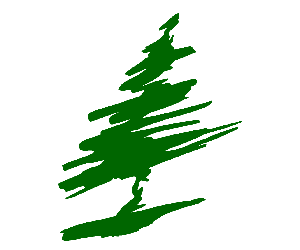 English Learner (EL) DepartmentTranslation ServicesYuao Yang • 6500 Alderson St  • Schofield, WI 54476• 715-241-9700 ext. 4354• yyang22@dce.k12.wi.us Translation Request FormTranslation Request FormToday’s Date:Name of Requestor:Building/School:Phone Number:Title of Document:Language Requested:(Hmong or Spanish Only)Additional Notes: